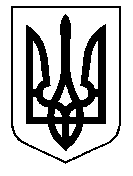 ТАЛЬНІВСЬКА РАЙОННА РАДАЧеркаської областіР  І  Ш  Е  Н  Н  Я10.11.2016                                                                                         № 10-21/VІІПро затвердження технічної документації з нормативної грошової оцінки 6-ти земельних ділянок загальною площею – 17,7096 га, що надані в оренду ФГ «Майданецьке», для ведення товарного сільськогосподарського виробництва, які розташовані в адмінмежах Майданецької сільської ради, за межами населеного пунктуВідповідно до статті 10 Земельного кодексу України та пункту 21 частини 1 статті 43, статті 59 Закону України «Про місцеве самоврядування в Україні», статті 23 Закону України «Про оцінку земель», Порядку нормативної грошової оцінки земель сільськогосподарського призначення та населених пунктів, затвердженого наказом Держкомзему України, Міністерства аграрної політики України, Міністерства будівництва, архітектури та житлово-комунального господарства України, Української академії  аграрних наук від 27.01.2006              № 18/15/21/11, зареєстровано в Міністерстві юстиції України 05.04.2006 за               № 388/12262, розглянувши клопотання ФГ «Майданецьке» та технічну документацію з нормативної грошової оцінки 6-ти земельних ділянок загальною площею – 17,7096 га, розроблену ДП «Черкаський науково-дослідний та проектний інститут землеустрою», враховуючи позитивний висновок державної експертизи землевпорядної документації від 24.10.2016 року № 2149-16 та постійної комісії районної ради з питань агропромислового розвитку та природних ресурсів, районна рада  ВИРІШИЛА:          1. Затвердити технічну документацію з нормативної грошової оцінки 6-ти земельних ділянок загальною площею – 17,7096 га, що надані в оренду Фермерському господарству «Майданецьке», для ведення товарного сільськогосподарського виробництва,які розташовані за адресою: Черкаська область, Тальнівський район, Майданецька сільська рада (за межами населеного пункту).Взяти до відома, що:2.1.Вартість земельних ділянок загальною площею – 17,7096 га (рілля) з урахуванням коефіцієнта індексації 4,796 на дату оцінки 15 вересня 2016 року становить 699 545,71 грн. (шістсот дев’яносто дев’ять тисяч п’ятсот сорок п’ять гривень 71 копійка), в тому числі:ділянка № 1 площею – 4,9520 га  – 198 836,14 грн. (сто дев’яносто вісім тисяч вісімсот тридцять шість гривень 14 копійок);ділянка № 2 площею – 2,3683 га – 99 295,71 грн. (дев’яносто дев’ять тисяч двісті дев’яносто п’ять гривень 71 копійка);ділянка № 3 площею – 5,9894 га – 236 732,09 грн. (двісті тридцять шість тисяч сімсот тридцять двігривні 09 копійок);ділянка № 4 площею – 1,0826 га – 43 193,57 грн. (сорок три тисячі сто дев’яносто три гривні 57 копійок);ділянка № 5 площею – 1,4870 га – 46 256,11 грн. (сорок шість тисяч двісті п’ятдесят шість гривень 11 копійок);ділянка № 6 площею – 1,8303 га – 75 232,09 грн. (сімдесят пять тисяч двісті тридцять дві гривні 09 копійок).2.2.   Кадастрові номера земельних ділянок:ділянка №	 1 - 7124086600:01:001:0748;             ділянка №	 2 - 7124086600:01:001:0749;            ділянка №	 3 - 7124086600:01:001:0750;             ділянка №	 4 - 7124086600:01:001:0761;             ділянка №	 5 - 7124086600:01:001:0762;ділянка №	 6 - 7124086600:01:001:0763.          2.3. Технічна документація з нормативної грошової оцінки земельних ділянок зберігається у Відділі Держгеокадастру у Тальнівському районі.        3. Контроль за виконанням рішення покласти на постійну комісію районної ради з питань агропромислового розвитку та природних ресурсів.Голова районної ради                                                                            В.Любомська